Actividad Nº 1:Lee los textos de las páginas 96 y 97Busca las palabras desconocidas. Luego escribe su significado por cotexto y por diciionarioCuando hablamos de causas y consecuencias nos referimos a lo que sucedió antes (CAUSAS) que desencadenó ese HECHO, y lo que sucedió después (CONSECUENCIAS) debido a ese HECHO. Veámoslo en un gráfico:CAUSAS 				HECHO	      			CONSECUENCIASEstas consecuencias, no siempre son negativas, a veces pueden ser positivas. Por ejemplo:CAUSAS 				HECHO	      			CONSECUENCIASES MI CUMPLEAÑOS		ME HACEN UNA FIESTA    OBTENGO REGALOS									  ESTOY FELIZOtro ejemplo, podría ser:CAUSAS 				HECHO	      			CONSECUENCIASESTABA ENOJADO/A		CONTESTÉ MAL		NO ME DEJAN JUGAR CON LA PLAY					A MIS PADRESAlgunas palabras que pueden unir estos sucesos se llaman CONECTORES. Estas palabras unen estos hechos para comprender la relación de causa y consecuencia.Por ejemplo:Es mi cumpleaños por eso/ por ello/ por esta razón me hacen una fiesta por lo cual/gracias a esto/por lo tanto 			(conectores de causa)					(conectores de consecuencia)obtengo regalos y estoy feliz.Cada hecho de la historia que estudiamos tiene una o varias causas y puede tener una o varias consecuencias. En nuestros estudios, nos enfocaremos en entender estas relaciones, es decir el POR QUÉ sucedió algo (causa) y QUÉ sucedió después (consecuencias). Visto en un gráfico podría ser así:CAUSAS 				HECHO	      				CONSECUENCIASPOR QUÉ SUCEDIÓ			EL HECHO HISTÓRICO	 	QUÉ SUCEDIÓ LUEGOANTERIOR AL HECHO		QUE ESTUDIAMOS			EL DESPUÉS(ANTES)				POR EJ.: CREACIÓN					DEL VIRREINATO DEL 					RÍO DE LA PLATAAhora sí, busca y escribe, según el texto las principales causas y consecuencias de las reformas impulsadas por el rey Carlos III en el siglo XVIII. Recordá las causas serían el POR QUÉ el rey impulsó esas reformas, y las consecuencias serían QUÉ SUCEDIÓ DESPUÉS de que Carlos III hiciera esas reformas.En un mapa de América ubica las colonias españolas en América después de 1776. Recuerda utilizar distintos colores y referencias.¿Cuál fue el impacto en la ciudad de Buenos Aires con el Reglamento del Libre Comercio?¿Cuáles fueron los grupos sociales que más se beneficiaron con este Reglamento? ¿Cuáles se perjudicaron? Justifica tus respuestas¿En qué cambió la ciudad de Buenos Aires? ExplicaloActividad Nº 2Lee las páginas 104 y 105. Marca las palabras desconocidas. Escribe su significado por cotexto y por diccionario.Explica con tus palabras cuál era la situación en España¿Cómo se recibieron las noticias sobre lo que sucedía en España, en Buenos Aires? ¿Qué dos grupos se diferenciaron?Explica con tus palabras qué significaría que se hizo un “vacío de poder”. ¿A quién perjudicaría esto?¿Cuáles fueron las consecuencias (el después) de este vacío de poder en Buenos Aires? Explica las posiciones planteadas de Benito Lué y Juan José Castelli frente a la situación el 22 de mayo de 1810. ¿Y vos qué habrías opinado? ¿Del lado de Lué o de Castelli? Justifica tu respuestaMiren el capítulo de la serie Historia de un país de Canal Encuentro dedicado a la Revolución de Mayo propuesta en la página 105Actividad Nº 3Lean las páginas 105, 106, 107 y 108 del libroEn una línea de tiempo indicá los hechos principales que sucedieron entre el 20 y el 25 de mayo. Pueden ayudarse con la página de educ.ar de la página 107Busca información acerca de los miembros de la Primera Junta de Gobierno. Luego, completen un cuadro comparativo con nombre, cargo, origen y ocupación de cada uno:¿La Junta estaba formada por una mayoría de criollos o de peninsulares?¿Qué ocupaciones predominaban en la Junta?¿Por qué les parece que el presidente de la Junta era el jefe de las milicias?Escribe cuáles fueron las otras ciudades de América que se revolucionaronRelee el apartado Ciudadanía y valores de la página 106. Reflexiona sobre la primera pregunta: ¿Les parece importante el acceso de la información pública por parte de los ciudadanos? ¿Por qué? Luego escribe una reflexión teniendo en cuenta la situación social y de salud que estamos viviendo: ¿te parece importante que el acceso a la salud y a la información sea para todos? ¿Por qué?Actividad Nº 4Lee las páginas 18 y 19 del libroBusca las palabras desconocidas. Escribe su significado por cotexto y por diccionarioCompará el mapa que realizaste en la actividad Nº 1 de este módulo (de los virreinatos), con los mapas de estas páginas. Explica con tus palabras las diferencias que observas, por ejemplo en qué unidades se dividían, si había territorio indígena, y otras observaciones que se te ocurran.Realizá un resumen de las etapas por las que pasó nuestro territorio hasta conformarse en la Confederación Argentina y el Estado de Buenos Aires¿Por qué a Buenos Aires se lo llamaría Estado y no provincia? Resuelve las actividades 1. A, b y c de la página 19Actividad Nº 5Lee las páginas 20 a 23Busca las palabras desconocidas. Explícalas por cotexto y según el diccionarioExplica qué fueron y en qué año sucedieron la Campaña del Chaco y la Conquista del Desierto.Observa los mapas de la página 20 de la provincia de Buenos Aires y explica con tus palabras quiénes poseían más territorios en cada año, y hacia qué dirección avanzaron (norte, sur, este u oeste).Explica qué partes de continentes abarca nuestro país.¿Qué es la soberanía? ¿Dónde sí poseemos soberanía? Reflexiona: ¿En qué territorio argentino aún no logramos recuperar la soberanía? ¿Por qué?Diferencia límite de frontera en el siguiente cuadroCompleta el cuadro sobre los diferentes tipos de límitesCompleta:Los límites que separan países se llaman:____________________________Los límites que separan provincias se llaman:__________________________Las provincias se dividen en: _______________________________________Nuestro país limita con: ________________________________________Nuestra provincia limita con:_______________________________________La capital de nuestro país es: _______________________________________La capital de nuestra provincia es: __________________________________Estudia las provincias de nuestro país y sus capitalesActividad Nº 6Lee las págs. 26 a 30 del libroBusca los conceptos desconocidos, y escribe su significado por cotexto y por diccionario.En un mapa de Buenos Aires ubicá el partido en el que vives, la capital de nuestro país, la capital de nuestra provincia y marca el límite interprovincial. Recuerda usar distintos colores y hacer referenciasEn una ficha, escribe todas las características que se explican en la página 26 sobre la provincia estudiada¿Qué diferencia hay entre las normas sociales y las leyes? Explícalo¿Qué es la Constitución Nacional?Completa el cuadro sobre la forma de gobierno:Completa el cuadro sobre los poderes en cada nivel según lo que recuerdes:¿Qué significa que los tres poderes son independientes entre sí? ¿Cuál es su deber?Responde las preguntas de Ciudadanía y valores de la página 27.¿Qué significa que la ciudad de Buenos Aires tiene autonomía o es un distrito autónomo?INSTITUTO ANTÁRTIDA ARGENTINADIEGEP Nº 0183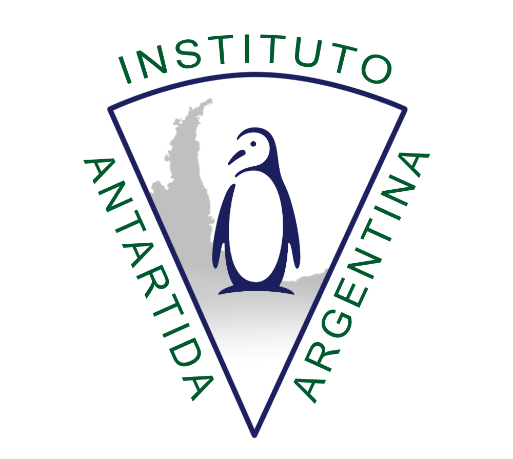 PLAN DE CONTINUIDAD PEDAGÓGICAAÑO: 5° AñoÁREA: Ciencias SocialesDOCENTE: Jésica CabezaNOMBRECARGOORIGENOCUPACIÓNLÍMITEFRONTERADEFINICIÓN (qué es, para qué sirve, de qué está formado)LÍMITESNATURALESGEODÉSICOSCARACTERÍSTICASFORMA DE GOBIERNOREPRESENTATIVAREPUBLICANAFEDERALQUÉ SIGNIFICAPODERES/NIVELESNACIONALPROVINCIALMUNICIPALEJECUTIVOJUDICIALLEGISLATIVO